Electronic passes' issue for postgraduate students and studentsSince October 1, 2020 the issue of the electronic passes takes place on:Bol'shoy Trekhsvyatitel'skiy per., 3, room 114(metro Kitay-gorod, Kurskaya, Chistye prudy)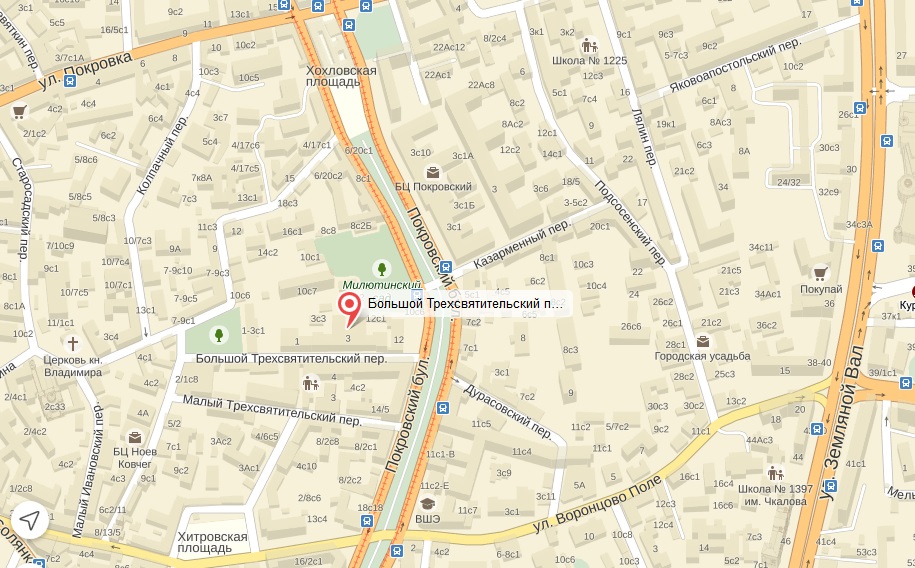 Working hours:Monday - Friday 10:00 - 17:30Technical break 13:00 - 14:00Saturday, Sunday - closedFor the electronic pass' issue it is necessary to carry with you:For postgraduate students - certificate of the postgraduate student;For students - student card (renewed) or certificate from the study office (if student card is lost).Information update: September 29, 2020